Aanvraagformulier: toelage kunstmatige inseminatie veedieren 2022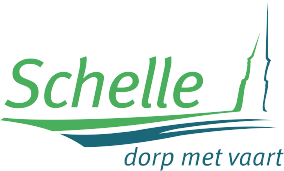 Ondergetekende (naam en voornaam):  	woonachtig te (straat en nr.):    	postcode en gemeente:	 	telefoonnummer:	 	e-mailadres:    	rekeningnummer:  	Aantal dieren ouder dan 15 maanden die geïnsemineerd werden:Plaats van stalling:  	Bij te voegen documentenKopie factuur met vermelding van het aantal spermarietjesKopie landbouwtellingVoorwaarden:Ondergetekende verklaart dat bovenstaand formulier naar waarheid is ingevuld. Ingediend te Schelle op (datum):	/	/ 	Handtekening aanvrager: